Κάλλη Γ. ΚώσταΣύντομο Βιογραφικό Σημείωμα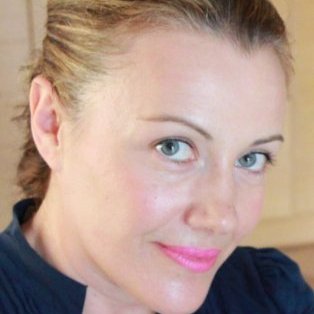 Πολιτικός Μηχανικός Ε.Μ.Π., MSc «Επιστήμη και Τεχνολογία Υδατικών Πόρων».Project Manager Professional (PMI: License 1655825 )Program/Project Management στην κατασκευή Δημοσίων και Ιδιωτικών Υδραυλικών Έργων και Έργων Προστασίας Περιβάλλοντος (βιολογικοί καθαρισμοί, δίκτυα ύδρευσης-αποχέτευσης, αντιπλημμυρικά έργα, χώροι υγειονομικής ταφής απορριμάτων κλπ).Αντιπρόεδρος του ΣΠΜΕ απ΄το 2009 και μέλος της Αντιπροσωπείας του ΤΕΕ απ΄το 2010 έως 2014.  